Каратузский сельсовет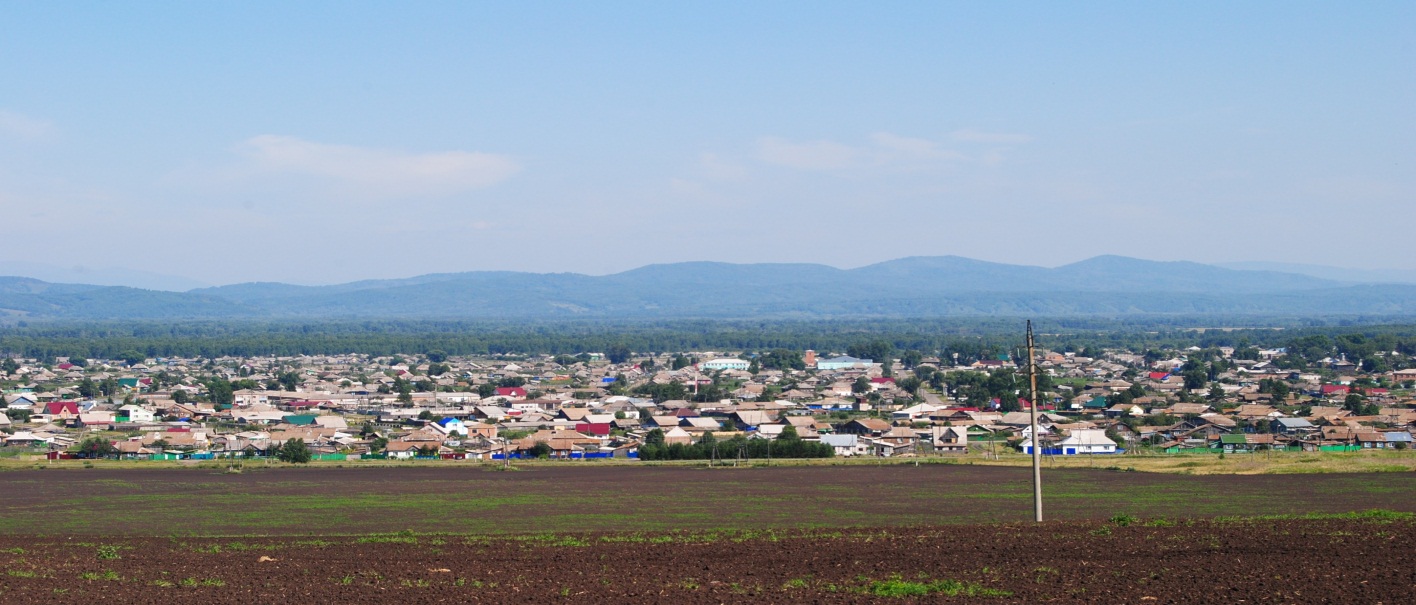 № 11 (316) от 28 января 2021 г.с. КаратузскоеАДМИНИСТРАЦИЯ КАРАТУЗСКОГО СЕЛЬСОВЕТАПОСТАНОВЛЕНИЕ25.01.2021г.			с.Каратузское					№23-ПО внесении изменений в постановление от 07.05.2020г. №77-П «Об обеспечении исполнения осужденными наказаний в виде обязательных и исправительных работ в Каратузском сельсовете»В соответствии со статьями 49, 50 Уголовного кодекса Российской Федерации, статьями 25, 39 Уголовно-исполнительного кодекса Российской Федерации, руководствуясь Уставом Каратузского сельсовета Каратузского района Красноярского края,ПОСТАНОВЛЯЮ:1. Внести в постановление от 07.05.2020г. №77-П «Об обеспечении исполнения осужденными наказаний в виде обязательных и исправительных работ в Каратузском сельсовете» следующие изменения:- Приложение №3 к постановлению изложить в новой редакции согласно приложению к настоящему постановлению.2. Настоящее постановление вступает в силу в день, следующий за днем его официального опубликования в печатном издании «Каратузский Вестник»3. Контроль за исполнением настоящего постановления оставляю за собой.Глава администрацииКаратузского сельсовета						А.А.СаарПриложение к постановлению администрации Каратузского сельсовета от 25.01.2021г. №23-П«Приложение № 3к постановлениюот 07.05.2020 г. № 77-ППеречень объектов (предприятий, учреждений, организаций) для исполнения наказаний в виде исправительных работ для осужденных на территории Каратузского сельсоветаАДМИНИСТРАЦИЯ КАРАТУЗСКОГО СЕЛЬСОВЕТАПОСТАНОВЛЕНИЕ27.01.2021г.			с.Каратузское				№25-ПОб установлении расчетной стоимости 1 кв.м. общей площади жилых помещений на территории Каратузского сельсоветаВ соответствии с Законом Красноярского края от 20.06.06 № 19-4833 «О порядке определения размера дохода и стоимости имущества в целях признания граждан малоимущими на территории края», руководствуясь Уставом Каратузского сельсовета Каратузского района Красноярского края,ПОСТАНОВЛЯЮ:1. Установить на первый квартал 2021г. расчетную стоимость 1 кв.м. общей площади жилых помещений на территории Каратузского сельсовета в размере 0,7 средней стоимости строительства 1 кв.м. общей площади жилых помещений по Красноярскому краю по данным «Статистического бюллетеня» Федеральной службы государственной статистики и составляющей за январь-сентябр 2020г. 48727 руб., равной 34108,90 руб. (экономическое обоснование определения стоимости 1 кв.м. приведено в приложении к настоящему Постановлению).2. Контроль за исполнением настоящего Постановления оставляю за собой.3. Настоящее постановление вступает в силу в день, следующий за днем его официального опубликования в печатном издании «Каратузский Вестник».Глава администрацииКаратузского сельсовета						А.А.СаарПриложениек постановлению от 27.01.2021г. № 25-ПЭкономическое обоснование определения расчетной стоимости 1 кв.м. общей стоимости жилых помещений для целей Закона Красноярского края от 20.06.2006г. № 19-4833 «О порядке определения размера дохода и стоимости имущества в целях признания граждан малоимущими на территории края» на первый квартал 2021 годаСогласно ст.2 Закона - «При отсутствии в «Статистическом бюллетене» Федеральной службы государственной статистики сведений о средней стоимости строительства 1 кв. м общей площади жилых помещений по соответствующему городскому округу, муниципальному району расчетная стоимость 1 кв. м общей площади жилых помещений устанавливается ежеквартально органом местного самоуправления в размере не менее 0,5 и не более 1,5 средней стоимости строительства 1 кв. м общей площади жилых помещений по Красноярскому краю по данным «Статистического бюллетеня» Федеральной службы государственной статистики».В январе-сентябре 2020 года, по данным Статистического бюллетеня, стоимость строительства 1 кв.м. общей площади жилых помещений в Красноярском крае составляла:При применении коэффициента 0,7 к стоимости 48727 руб. расчетная стоимость 1 кв.м. общей площади жилых помещений равна 34108,90 руб., что наиболее близко к реальной стоимости квадратного метра общей площади жилых помещений.Учитывая изложенное, расчетная стоимость 1 кв.м. общей площади жилых помещений на территории Каратузского сельсовета установлена в размере 0,7 от стоимости строительства 1 кв.м. общей площади жилых помещений в Красноярском крае, по данным «Статистического бюллетеня» Федеральной службы государственной статистики.АДМИНИСТРАЦИЯ КАРАТУЗСКОГО СЕЛЬСОВЕТАПОСТАНОВЛЕНИЕ27.01.2021г.			с.Каратузское					№26-ПО порядке создания и деятельности специализированной службы по вопросам похоронного дела на территории Каратузского сельсоветаРуководствуясь Федеральным законом от 06.10.2003 № 131-ФЗ «Об общих принципах организации местного самоуправления в Российской Федерации», Федеральным законом от 12.01.1996 № 8-ФЗ «О погребении и похоронном деле», Указом Президента Российской Федерации от 29.06.1996 № 1001 «О гарантиях прав граждан на предоставление услуг по погребению умерших», Уставом Каратузского сельсовета Каратузского района Красноярского края ПОСТАНОВЛЯЮ:1. Утвердить Порядок создания и деятельности специализированной службы по вопросам похоронного дела на территории Каратузского сельсовета согласно приложению согласно Приложению № 1.2. Настоящее Постановление вступает в силу в день, следующий за днем его официального опубликования в печатном издании «Каратузский Вестник» 3. Контроль за исполнением настоящего Постановления оставляю за собой.Глава администрацииКаратузского сельсовета						А.А.СаарПриложение № 1  к Постановлениюот 27.01.2021г.   № 26-ППорядок создания и деятельности специализированной службы по вопросам похоронного дела на территории Каратузского сельсовета1. Общие положения1.1. Настоящий порядок разработан в соответствии с Федеральным законом от 12.01.96 г. № 8-Ф3 «О погребении и похоронном деле» (далее также Федеральный закон «О погребении и похоронном деле») и действующими в сфере организации похоронного дела как самостоятельного вида деятельности, нормативно-правовыми актами Российской Федерации, Красноярского края и Каратузского сельсовета Каратузского района Красноярского края.1.2. Специализированная служба по вопросам похоронного дела (далее - специализированная служба) создается администрацией Каратузского сельсовета сельсовета (далее администрация сельсовета) на основе проведения открытого конкурса среди организаций, в том числе индивидуальных предпринимателей, занимающихся или имеющих намерение заниматься оказанием ритуальных услуг населению, путем придания соответствующего статуса хозяйствующим субъектам, предоставляющим ритуальные услуги (далее - хозяйствующий субъект), различных организационно-правовых форм, созданных в соответствии с действующим законодательством.1.3. Статус специализированной службы предоставляется хозяйствующим субъектам - юридическим лицам, а также индивидуальным предпринимателям, зарегистрированным в установленном порядке, имеющим намерение по реализации государственных гарантий при погребении.1.4. Специализированная служба оказывает на безвозмездной основе услуги по погребению, гарантированные ст. 9 Федерального закона «О погребении и похоронном деле», лицам, взявшим на себя обязанность по погребению умерших граждан.Перечень гарантированных услуг по погребению:-оформление документов, необходимых для погребения;- предоставление и доставка гроба и других предметов, необходимых для погребения;- перевозка тела умершего на кладбище;-погребение.1.5. Стоимость услуг, предоставляемых согласно гарантированному перечню услуг по погребению, возмещается специализированной службе в десятидневный срок за счет средств:- Пенсионного фонда - на погребение не работавших на момент смерти пенсионеров;- федерального бюджета - на погребение умерших не работавших пенсионеров, досрочно оформивших пенсию по предложению органов службы занятости (в случае, если смерть пенсионера наступила в период получения досрочной пенсии до достижения им возраста, дающего право на получение соответствующей пенсии). Расчеты со специализированной службой по вопросам похоронного дела за погребение умерших не работавших пенсионеров, досрочно оформивших пенсию по предложению органов службы занятости, осуществляются Пенсионным фондом с последующим возмещением расходов Пенсионному фонду за счет средств федерального бюджета;- Фонда социального страхования - на погребение умерших граждан и умерших несовершеннолетних членов семей работающих граждан;- краевого бюджета - в случаях, если умерший не работал и не являлся пенсионером, рождения мертвого ребенка по истечении 154 дней беременности.2. Организация деятельности Специализированной службы по вопросам похоронного дела на территории Каратузского сельсовета2.1. Специализированная служба обязана обеспечивать предоставление гарантированного перечня услуг по погребению на безвозмездной основе по стоимости и показателям качества, устанавливаемым федеральным законодательством, законодательством Красноярского края и нормативно - правовыми актами Каратузского сельсовета.2.2. Специализированная служба обязана обеспечить собственными силами или на основании договоров предоставление населению услуг по погребению в порядке, установленном законодательством Российской Федерации и Положением об организации похоронного дела на территории Каратузского сельсовета.2.3. Специализированная служба обязана обеспечить работу справочно-информационной службы.2.4. Деятельность специализированной службы должна обеспечивать рациональный режим природопользования, правила безопасности производства, соблюдения санитарно гигиенических норм и требований по защите здоровья людей, ритуальных услуг.2.5.Специализированная служба должна иметь:а) специально выделенное для этих целей помещение с вывеской, указывающей наименование юридического лица или предпринимателя с информацией о режиме работы;б) на доступном для заказчика месте:- постановление администрации сельсовета о предоставлении статуса специализированной службы по вопросам похоронного дела;- гарантированный перечень услуг по погребению; прейскурант на услуги;- сведения о порядке предоставления гарантированного перечня услуг на погребение на безвозмездной основе;- надлежащим образом оформленную книгу отзывов и предложений.3. Условия присвоения статуса специализированной службы по вопросам похоронного дела на территории Каратузского сельсовета3.1. Для получения статуса специализированной службы администрацией сельсовета, для участия в конкурсе, приглашаются хозяйствующие субъекты, в том числе индивидуальные предприниматели, занимающиеся или имеющие намерение заниматься оказанием ритуальных услуг населению и добровольно берущих на себя обязательство по выполнению государственных гарантий при погребении.3.2. Хозяйствующему субъекту, победителю конкурса присваивается статус специализированной службы по похоронному делу на территории сельсовета.4. Ответственность специализированной службы по вопросам похоронного дела на территории Каратузского сельсовета4.1. Специализированная служба должна неукоснительно соблюдать требования нормативно-правовых актов Российской Федерации, Красноярского края, органов местного самоуправления в вопросах регулирования похоронного дела. Строго соблюдать установленные сроки исполнения заказов на похоронные услуги, обеспечивать соответствующее качество выполняемых работ, высокую культуру обслуживания.4.2. Специализированная служба обеспечивает гарантии исполнения волеизъявления умерших граждан о погребении.4.3. Основанием для аннулирования статуса специализированной службы и расторжения контракта являются случаи:- не исполнение или ненадлежащее исполнение условий контракта;- грубого или неоднократного нарушения действующего законодательства;- фактического прекращения деятельности по оказанию услуг;- ликвидации хозяйствующего субъекта;- истечения срока действия разрешений на осуществление соответствующих видов деятельности;5. Контроль за деятельностью специализированной службы по вопросам похоронного дела на территории Каратузского сельсовета.5.1. Контроль за деятельностью специализированной службы осуществляется уполномоченным должностным лицом администрации Каратузского сельсовета, органами государственного контроля (надзора), уполномоченными на проведение государственного контроля (надзора), муниципального контроля в соответствии с законодательством Российской Федерации.Уполномоченное должностное лицо назначается отдельным распоряжением Главы Каратузского сельсовета.5.2. По запросам администрации сельсовета специализированная служба представляет информацию, необходимую для координации и организации похоронного дела на территории Каратузского сельсовета.Выпуск номера подготовила администрация Каратузского сельсовета.Тираж: 50 экземпляров.Адрес: село Каратузское улица Ленина 30N п/пНаименование объектаАдрес места нахождения1ИП Баюрас К.П.Красноярский край, Каратузский район, с.Каратузское, ул.Весення, 4-12 ИП Шейфер Е.Н.Красноярский край, Каратузский район, с.Каратузское, ул. Юбилейная, 1И3КФХ Иванов Д.В.Красноярский край, Каратузский район, с.Каратузское, ул.Чехова, 224КГКУ «Каратузский отдел Ветеринарии»Красноярский край, Каратузский район, с.Каратузское, ул.Хлебная, 215КФХ Тушин А.В.Красноярский край, Каратузский район, с.Каратузское, ул.Юбилейная, 1Б6МКУ по обеспечению жизнедеятельности районаКрасноярский край, Каратузский район, с.Каратузское, ул.Советская, 19Средняя стоимость строительства 1 кв.м. общей площади жилых помещений во введенных в эксплуатацию жилых домах квартирного типа без пристроек, надстроек и встроенных помещений, рубль,
Красноярский край,
значение показателя за январь-сентябрь Средняя стоимость строительства 1 кв.м. общей площади жилых помещений во введенных в эксплуатацию жилых домах квартирного типа без пристроек, надстроек и встроенных помещений, рубль,
Красноярский край,
значение показателя за январь-сентябрь 2020Отдельно стоящие здания жилого назначения квартирного типа48727